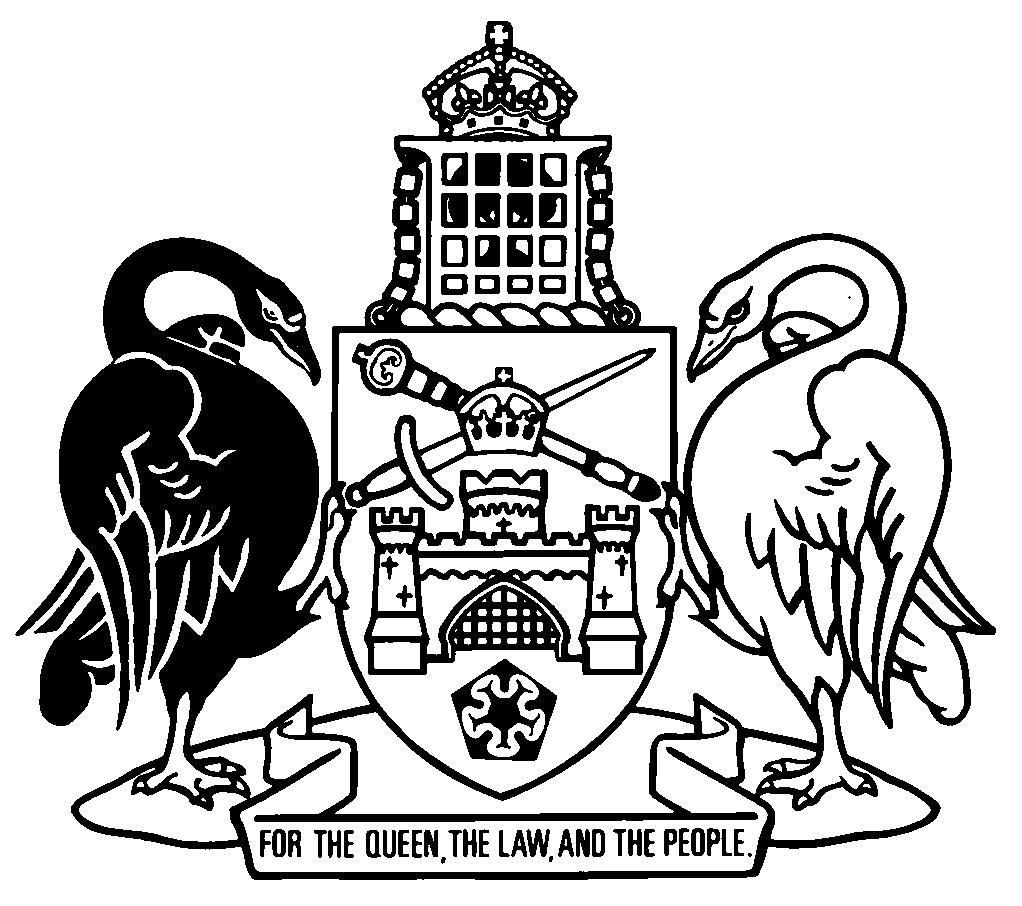 Australian Capital TerritorySubordinate Law The Australian Capital Territory Executive makes the following regulation under the Environment Protection Act 1997.Dated 18 December 2019.Mick GentlemanMinisterChris SteelMinisterAustralian Capital TerritoryEnvironment Protection Amendment Regulation 2019 (No 1)Subordinate Law made under theEnvironment Protection Act 19971	Name of regulationThis regulation is the Environment Protection Amendment Regulation 2019 (No 1).2	CommencementThis regulation commences on the day after its notification day.Note	The naming and commencement provisions automatically commence on the notification day (see Legislation Act, s 75 (1)).3	Legislation amendedThis regulation amends the Environment Protection Regulation 2005.4	Section 24 (1)substitute	(1)	In this regulation:noise standard, for a noise zone, means the noise standard mentioned in the following provisions for the relevant zone and time:	(a)	for a zone other than zones B1 and C1—schedule 2, table 2.2, column 3 or column 4;	(b)	for zone B1—schedule 2, table 2.2A, column 3 or column 4;	(c)	for zone C1—schedule 2, table 2.2B, column 3 or column 4.5	Section 39 (1), noteomittable 2.2substitutepart 2.26	Schedule 2, table 2.1, items 2 and 3substitute7	Schedule 2, table 2.2substituteTable 2.2	Noise zones other than zones B1 and C1Table 2.2A	Noise zone B1Table 2.2B	Noise zone C1Endnotes1	Notification	Notified under the Legislation Act on 23 December 2019.2	Republications of amended laws	For the latest republication of amended laws, see www.legislation.act.gov.au.© Australian Capital Territory 20192 zone B1land in the city centre or a town centre2Azone B2land in the Central National Area (City Hill Precinct)land in the Queanbeyan city business zone3 zone C1land in a group centre3Azone C2land in a corridor site or an office site3Azone C2land in the Central National Area (Parliamentary Zone and Other Areas)column 1itemcolumn 2noise zonecolumn 3noise standard (dB(A))Monday-Saturday
7 am–10 pmSunday and public holiday 8 am–10 pmcolumn 4noise standard (dB(A))any other time not mentioned in column 31zone A65552zone B260503zone C255454zone D50355zone E50406zone Fsame as the noise standard for the adjoining noise zone with the loudest noise standard for the time periodsame as the noise standard for the adjoining noise zone with the loudest noise standard for the time period7zone G4535column 1itemcolumn 2noise zonecolumn 3noise standard (dB(A))Monday-Thursday
7 am–10 pmFriday and Saturday
7 am–12 amSunday and public holiday 8 am–10 pmcolumn 4noise standard (dB(A))any other time not mentioned in column 31zone B16050column 1itemcolumn 2noise zonecolumn 3noise standard (dB(A))Monday-Thursday
7 am–10 pmFriday and Saturday
7 am–11 pmSunday and public holiday 8 am–10 pmcolumn 4noise standard (dB(A))any other time not mentioned in column 31zone C15545